LEGO & 
LITERATURE 
CONTEST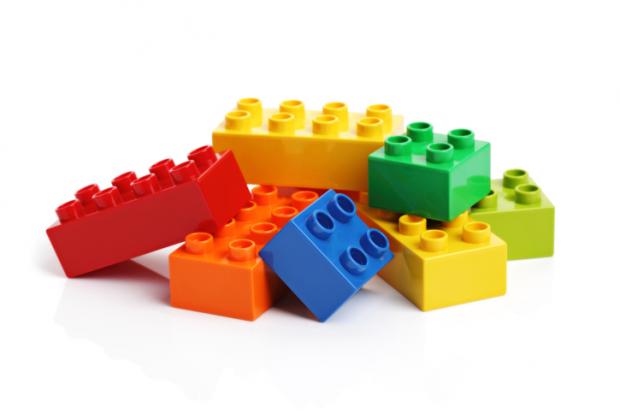 Celebrate Literacy Week is January 22-26, 2018You can participate by creating an original Lego masterpiece 
representing one of your favorite books!Guidelines: Your original Lego creation must represent a character, setting, or any other feature from a favorite book. You will need to use your own supplies and create your display outside of school. (Lego pieces not provided.)  Commercially-made characters may be used as part of a larger, original, literature-based Lego display.  (Ex. – a Harry Potter Lego piece may be used, as long as it’s as part of a larger Hogwarts castle display that you create – no kits.) Lego creations may be completed by individual students or teams of two. Lego creations must fit on a base no larger than a 12” square. To enter, complete the entry form and turn it and your creation in to the media center between Monday, January 22, and Wednesday, January 24.   A winner will be selected from each of the three groups: K-2, 3-5, 6-8 grades and announced on Friday, January 26.  Winning displays will be chosen based on originality and creativity.